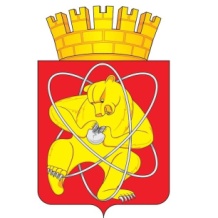 Городской округ«Закрытое административно – территориальное образование Железногорск Красноярского края»АДМИНИСТРАЦИЯ  ЗАТО  г. ЖЕЛЕЗНОГОРСК РАСПОРЯЖЕНИЕ_15.09.2020_                                                                                                                	       _1463_р-зг. ЖелезногорскО внесении изменений в распоряжение Администрации ЗАТО г. Железногорск от 16.03.2020 № 611р-з	В соответствии с Федеральным законом от 06.10.2003 № 131-ФЗ «Об общих принципах организации местного самоуправления в Российской Федерации», на основании статьи 39.36 Земельного кодекса Российской Федерации, Постановления Правительства Российской Федерации от 03.12.2014  N 1300 «Об утверждении перечня видов объектов, размещение которых может осуществляться на землях или земельных участках, находящихся в государственной или муниципальной собственности, без предоставления земельных участков и установления сервитутов», постановления Правительства Красноярского края от 15.12.2015 N 677-п «Об утверждении Порядка и условий размещения объектов, виды которых утверждены постановлением Правительства Российской Федерации, размещение которых может осуществляться на землях или земельных участках, находящихся в государственной или муниципальной собственности, без предоставления земельных участков и установления сервитутов», Устава ЗАТО Железногорск, 1. Внести в распоряжение Администрации ЗАТО г. Железногорск от 16.03.2020 № 611р-з «О выдаче акционерному обществу «Первая Башенная Компания» разрешения для размещения объектов, предназначенных для размещения сооружения связи (антенно – мачтовое сооружение связи), для размещения которых не требуется разрешения на строительство» следующие изменения:1.1. В пункте 1 распоряжения кадастровый номер «24:58:0355001:45» заменить на кадастровый номер «24:58:0355001:450»;1.2. В пункте 3 распоряжения слова «А.А. Сергекина» заменить на слова «А.А. Сергейкина»;1.3. В приложение № 2 к распоряжению кадастровый номер «24:58:0355001:45» заменить на кадастровый номер «24:58:0355001:450».2. Контроль над исполнением настоящего распоряжения возложить на первого заместителя Главы ЗАТО г. Железногорск по жилищно-коммунальному хозяйству А.А. Сергейкина.3. Распоряжение вступает в силу с момента его подписания.Глава ЗАТО г. Железногорск						               И.Г. Куксин